           РЕШЕНИЕ                                                                                           КАРАР          «19» декабря 2022 года                                                                       № 12Об утверждении Перечня главных администраторов доходов бюджета иглавных администраторов   источников финансирования дефицита СТАРОКУРМАШЕВСКОГО сельского поселения Актанышского муниципального района Республики Татарстан      В соответствии с пунктом 3.2 статьи 160.1 Бюджетного кодекса Российской Федерации, Постановлением Правительства РФ от 16.09.2021 №1569 «Об утверждении общих требований к закреплению за органами государственной власти (государственными органами) субъекта Российской Федерации, органами управления территориальными фондами обязательного медицинского страхования, органами местного самоуправления, органами местной администрации полномочий главного администратора доходов бюджета и к утверждению перечня главных администраторов доходов бюджета субъекта Российской Федерации, бюджета территориального фонда обязательного медицинского страхования, местного бюджета»:      1. Утвердить Перечень главных администраторов доходов бюджета Старокурмашеского сельского поселения Актанышского муниципального района Республики Татарстан - органов государственной власти (государственных органов) Актанышского муниципального района Республики Татарстан и органов местного самоуправления Старокурмашеского сельского поселения Актанышского муниципального района согласно приложению 1, к настоящему решению.       2. Утвердить Перечень главных администраторов   источников финансирования дефицита Старокурмашевского сельского поселения Актанышского муниципального района Республики Татарстан согласно приложению 2, к настоящему решению.       3.  Настоящее решение применяется к правоотношениям, возникающим при составлении и исполнении бюджета Старокурмашевского сельского поселения Актанышского муниципального района Республики Татарстан, начиная с бюджета на 2023 год и на плановый период 2024 и 2025 годов.4. Контроль за исполнением настоящего решения оставляю за собой.     Глава сельского поселения                                                          Кашбразиев И.А.ТАТАРСТАН РЕСПУБЛИКАСЫАКТАНЫШ МУНИЦИПАЛЬ РАЙОНЫИСКЕ КОРМАШ АВЫЛ ЖИРЛЕГЕ СОВЕТЫ423733, Иске Кормаш авылы, Үзәк ур.,29 нчы йорт. Тел.3-44-56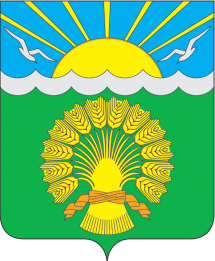 РЕСПУБЛИКА ТАТАРСТАНСОВЕТ СТАРОКУРМАШЕВСКОГО СЕЛЬСКОГО ПОСЕЛЕНИЯАКТАНЫШСКОГО МУНИЦИПАЛЬНОГО  РАЙОНА423733, село Старое Курмашево,ул. Центральная,дом 29, Тел. 3-44-56                                к решению №  12  от 19.12.2022г                                к решению №  12  от 19.12.2022г                                к решению №  12  от 19.12.2022гСТАРОКУРМАШЕВСКОГО  сельского поселенияСТАРОКУРМАШЕВСКОГО  сельского поселенияСТАРОКУРМАШЕВСКОГО  сельского поселенияАктанышского муниципального района Республики ТатарстанАктанышского муниципального района Республики ТатарстанАктанышского муниципального района Республики ТатарстанПеречень главных администраторов и администраторов налоговых и неналоговых доходов Старокурмашевского сельского поселения Актанышского муниципального района – органов государственной власти Российской Федерации и органов государственной  власти Республики Татарстан Перечень главных администраторов и администраторов налоговых и неналоговых доходов Старокурмашевского сельского поселения Актанышского муниципального района – органов государственной власти Российской Федерации и органов государственной  власти Республики Татарстан Перечень главных администраторов и администраторов налоговых и неналоговых доходов Старокурмашевского сельского поселения Актанышского муниципального района – органов государственной власти Российской Федерации и органов государственной  власти Республики Татарстан Перечень главных администраторов и администраторов налоговых и неналоговых доходов Старокурмашевского сельского поселения Актанышского муниципального района – органов государственной власти Российской Федерации и органов государственной  власти Республики Татарстан Перечень главных администраторов и администраторов налоговых и неналоговых доходов Старокурмашевского сельского поселения Актанышского муниципального района – органов государственной власти Российской Федерации и органов государственной  власти Республики Татарстан Перечень главных администраторов и администраторов налоговых и неналоговых доходов Старокурмашевского сельского поселения Актанышского муниципального района – органов государственной власти Российской Федерации и органов государственной  власти Республики Татарстан Перечень главных администраторов и администраторов налоговых и неналоговых доходов Старокурмашевского сельского поселения Актанышского муниципального района – органов государственной власти Российской Федерации и органов государственной  власти Республики Татарстан Перечень главных администраторов и администраторов налоговых и неналоговых доходов Старокурмашевского сельского поселения Актанышского муниципального района – органов государственной власти Российской Федерации и органов государственной  власти Республики Татарстан Код главыКод главыКоды бюджетной классификации  Коды бюджетной классификации  Наименование групп,подгрупп, статей и подстатей доходовНаименование групп,подгрупп, статей и подстатей доходовНаименование групп,подгрупп, статей и подстатей доходовНаименование групп,подгрупп, статей и подстатей доходов6916911080402001100011010804020011000110Государственная пошлина за совершение нотариальных действий должностными лицами органов местного самоуправления, уполномоченными в соответствии с законодательными актами Российской Федерации на совершение нотариальных действийГосударственная пошлина за совершение нотариальных действий должностными лицами органов местного самоуправления, уполномоченными в соответствии с законодательными актами Российской Федерации на совершение нотариальных действийГосударственная пошлина за совершение нотариальных действий должностными лицами органов местного самоуправления, уполномоченными в соответствии с законодательными актами Российской Федерации на совершение нотариальных действийГосударственная пошлина за совершение нотариальных действий должностными лицами органов местного самоуправления, уполномоченными в соответствии с законодательными актами Российской Федерации на совершение нотариальных действий6916911130299510000013011302995100000130Прочие доходы от компенсации затрат бюджетов сельских поселенийПрочие доходы от компенсации затрат бюджетов сельских поселенийПрочие доходы от компенсации затрат бюджетов сельских поселенийПрочие доходы от компенсации затрат бюджетов сельских поселений6916911160202002000014011602020020000140Административные штрафы, установленные законами субъектов Российской Федерации об административных правонарушениях, за нарушение муниципальных правовых актовАдминистративные штрафы, установленные законами субъектов Российской Федерации об административных правонарушениях, за нарушение муниципальных правовых актовАдминистративные штрафы, установленные законами субъектов Российской Федерации об административных правонарушениях, за нарушение муниципальных правовых актовАдминистративные штрафы, установленные законами субъектов Российской Федерации об административных правонарушениях, за нарушение муниципальных правовых актов6916911161006110000014011610061100000140Платежи в целях возмещения убытков, причиненных уклонением от заключения с муниципальным органом сельского поселения муниципального контрактаПлатежи в целях возмещения убытков, причиненных уклонением от заключения с муниципальным органом сельского поселения муниципального контрактаПлатежи в целях возмещения убытков, причиненных уклонением от заключения с муниципальным органом сельского поселения муниципального контрактаПлатежи в целях возмещения убытков, причиненных уклонением от заключения с муниципальным органом сельского поселения муниципального контракта6916911161003110000014011610031100000140 Возмещение ущерба при возникновении страховых случаев, когда выгодоприобретателями выступают получатели средств бюджета сельского поселения Возмещение ущерба при возникновении страховых случаев, когда выгодоприобретателями выступают получатели средств бюджета сельского поселения Возмещение ущерба при возникновении страховых случаев, когда выгодоприобретателями выступают получатели средств бюджета сельского поселения Возмещение ущерба при возникновении страховых случаев, когда выгодоприобретателями выступают получатели средств бюджета сельского поселения6916912030509910000015020305099100000150Прочие безвозмездные поступления от государственных ( муниципальных ) организаций в бюджеты сельских поселенийПрочие безвозмездные поступления от государственных ( муниципальных ) организаций в бюджеты сельских поселенийПрочие безвозмездные поступления от государственных ( муниципальных ) организаций в бюджеты сельских поселенийПрочие безвозмездные поступления от государственных ( муниципальных ) организаций в бюджеты сельских поселений6916911170105010000018011701050100000180Невыясненные поступления, зачисляемые в бюджеты сельских поселенийНевыясненные поступления, зачисляемые в бюджеты сельских поселенийНевыясненные поступления, зачисляемые в бюджеты сельских поселенийНевыясненные поступления, зачисляемые в бюджеты сельских поселений6916911170505010000018011705050100000180Прочие неналоговые доходы бюджетов сельских поселенийПрочие неналоговые доходы бюджетов сельских поселенийПрочие неналоговые доходы бюджетов сельских поселенийПрочие неналоговые доходы бюджетов сельских поселений6916911171403010000015011714030100000150Средства самообложения граждан, зачисляемые в бюджеты сельских поселенийСредства самообложения граждан, зачисляемые в бюджеты сельских поселенийСредства самообложения граждан, зачисляемые в бюджеты сельских поселенийСредства самообложения граждан, зачисляемые в бюджеты сельских поселений6916912022551910000015020225519100000150Субсидия бюджетам сельских поселений на поддержку отрасли культурыСубсидия бюджетам сельских поселений на поддержку отрасли культурыСубсидия бюджетам сельских поселений на поддержку отрасли культурыСубсидия бюджетам сельских поселений на поддержку отрасли культуры6916912022999910000015020229999100000150Прочие субсидии бюджетам сельских поселенийПрочие субсидии бюджетам сельских поселенийПрочие субсидии бюджетам сельских поселенийПрочие субсидии бюджетам сельских поселений6916912023002410000015020230024100000150Субвенции бюджетам сельских поселений на выполнение передаваемых полномочий субъектов Российской ФедерацииСубвенции бюджетам сельских поселений на выполнение передаваемых полномочий субъектов Российской ФедерацииСубвенции бюджетам сельских поселений на выполнение передаваемых полномочий субъектов Российской ФедерацииСубвенции бюджетам сельских поселений на выполнение передаваемых полномочий субъектов Российской Федерации6916912023511810000015020235118100000150Субвенции бюджетам сельских поселений на осуществление первичного воинского учета на территориях, где отсутствуют военные комиссариатыСубвенции бюджетам сельских поселений на осуществление первичного воинского учета на территориях, где отсутствуют военные комиссариатыСубвенции бюджетам сельских поселений на осуществление первичного воинского учета на территориях, где отсутствуют военные комиссариатыСубвенции бюджетам сельских поселений на осуществление первичного воинского учета на территориях, где отсутствуют военные комиссариаты6916912021600110000015020216001100000150Дотации бюджетам сельских поселений на выравнивание бюджетной обеспеченности из бюджетов муниципальных районовДотации бюджетам сельских поселений на выравнивание бюджетной обеспеченности из бюджетов муниципальных районовДотации бюджетам сельских поселений на выравнивание бюджетной обеспеченности из бюджетов муниципальных районовДотации бюджетам сельских поселений на выравнивание бюджетной обеспеченности из бюджетов муниципальных районов6916912022990010000015020229900100000150Субсидии бюджетам сельских поселений из местных бюджетовСубсидии бюджетам сельских поселений из местных бюджетовСубсидии бюджетам сельских поселений из местных бюджетовСубсидии бюджетам сельских поселений из местных бюджетов6916912024516010000015020245160100000150Межбюджетные трансферты, передаваемые бюджетам сельских поселений для компенсации дополнительных расходов, возникших в результате решений, принятых органами власти другого уровняМежбюджетные трансферты, передаваемые бюджетам сельских поселений для компенсации дополнительных расходов, возникших в результате решений, принятых органами власти другого уровняМежбюджетные трансферты, передаваемые бюджетам сельских поселений для компенсации дополнительных расходов, возникших в результате решений, принятых органами власти другого уровняМежбюджетные трансферты, передаваемые бюджетам сельских поселений для компенсации дополнительных расходов, возникших в результате решений, принятых органами власти другого уровня6916912024999910000015020249999100000150Прочие межбюджетные трансферты, передаваемые бюджетам сельских поселенийПрочие межбюджетные трансферты, передаваемые бюджетам сельских поселенийПрочие межбюджетные трансферты, передаваемые бюджетам сельских поселенийПрочие межбюджетные трансферты, передаваемые бюджетам сельских поселений6916912022557610000015020225576100000150Субсидии бюджетам сельских поселений на обеспечение комплексного развития сельских территорийСубсидии бюджетам сельских поселений на обеспечение комплексного развития сельских территорийСубсидии бюджетам сельских поселений на обеспечение комплексного развития сельских территорийСубсидии бюджетам сельских поселений на обеспечение комплексного развития сельских территорий6916912070502010000015020705020100000150Прочие безвозмездные поступления в бюджеты сельских поселенийПрочие безвозмездные поступления в бюджеты сельских поселенийПрочие безвозмездные поступления в бюджеты сельских поселенийПрочие безвозмездные поступления в бюджеты сельских поселений6916912040502010000015020405020100000150Поступления от денежных пожертвований, предоставляемых негосударственными организациями получателям средств бюджетов сельских поселенийПоступления от денежных пожертвований, предоставляемых негосударственными организациями получателям средств бюджетов сельских поселенийПоступления от денежных пожертвований, предоставляемых негосударственными организациями получателям средств бюджетов сельских поселенийПоступления от денежных пожертвований, предоставляемых негосударственными организациями получателям средств бюджетов сельских поселений6916912080500010000015020805000100000150Перечисления из бюджетов сельских поселений (в бюджеты поселений) для осуществления возврата (зачета) излишне уплаченных или излишне взысканных сумм налогов, сборов и иных платежей, а также сумм процентов за несвоевременное осуществление такого возврата и процентов, начисленных на излишне взысканные суммыПеречисления из бюджетов сельских поселений (в бюджеты поселений) для осуществления возврата (зачета) излишне уплаченных или излишне взысканных сумм налогов, сборов и иных платежей, а также сумм процентов за несвоевременное осуществление такого возврата и процентов, начисленных на излишне взысканные суммыПеречисления из бюджетов сельских поселений (в бюджеты поселений) для осуществления возврата (зачета) излишне уплаченных или излишне взысканных сумм налогов, сборов и иных платежей, а также сумм процентов за несвоевременное осуществление такого возврата и процентов, начисленных на излишне взысканные суммыПеречисления из бюджетов сельских поселений (в бюджеты поселений) для осуществления возврата (зачета) излишне уплаченных или излишне взысканных сумм налогов, сборов и иных платежей, а также сумм процентов за несвоевременное осуществление такого возврата и процентов, начисленных на излишне взысканные суммы6916912180501010000015021805010100000150Доходы бюджетов сельских поселений от возврата бюджетными учреждениями остатков субсидий прошлых летДоходы бюджетов сельских поселений от возврата бюджетными учреждениями остатков субсидий прошлых летДоходы бюджетов сельских поселений от возврата бюджетными учреждениями остатков субсидий прошлых летДоходы бюджетов сельских поселений от возврата бюджетными учреждениями остатков субсидий прошлых лет6916912196001010000015021960010100000150Возврат прочих остатков субсидий, субвенций и иных межбюджетных трансфертов, имеющих целевое назначение, прошлых лет из бюджетов сельских поселенийВозврат прочих остатков субсидий, субвенций и иных межбюджетных трансфертов, имеющих целевое назначение, прошлых лет из бюджетов сельских поселенийВозврат прочих остатков субсидий, субвенций и иных межбюджетных трансфертов, имеющих целевое назначение, прошлых лет из бюджетов сельских поселенийВозврат прочих остатков субсидий, субвенций и иных межбюджетных трансфертов, имеющих целевое назначение, прошлых лет из бюджетов сельских поселений6916912081000005000015020810000050000150Перечисления из бюджетов сельских поселений (в бюджетов сельских поселений) для осуществления взысканияПеречисления из бюджетов сельских поселений (в бюджетов сельских поселений) для осуществления взысканияПеречисления из бюджетов сельских поселений (в бюджетов сельских поселений) для осуществления взысканияПеречисления из бюджетов сельских поселений (в бюджетов сельских поселений) для осуществления взысканияПалата имущественных и земельных отношений Актанышского муниципального района  РТПалата имущественных и земельных отношений Актанышского муниципального района  РТПалата имущественных и земельных отношений Актанышского муниципального района  РТПалата имущественных и земельных отношений Актанышского муниципального района  РТПалата имущественных и земельных отношений Актанышского муниципального района  РТПалата имущественных и земельных отношений Актанышского муниципального района  РТКод главыКод главыКоды бюджетной классификацииКоды бюджетной классификацииКоды бюджетной классификацииКоды бюджетной классификацииНаименование  групп, подгрупп, статей и подстатей доходовНаименование  групп, подгрупп, статей и подстатей доходов17017011105025100000120111050251000001201110502510000012011105025100000120Доходы, получаемые в виде арендной платы, а также средства от продажи права на заключение договоров аренды за земли, находящиеся в собственности сельских поселений (за исключением земельных участков муниципальных бюджетных и автономных учреждений)Доходы, получаемые в виде арендной платы, а также средства от продажи права на заключение договоров аренды за земли, находящиеся в собственности сельских поселений (за исключением земельных участков муниципальных бюджетных и автономных учреждений)17017011105035100000120111050351000001201110503510000012011105035100000120Доходы от сдачи в аренду имущества, находящегося в оперативном управлении органов управления сельских поселений и созданных ими учреждений (за исключением имущества муниципальных бюджетных и автономных учреждений)Доходы от сдачи в аренду имущества, находящегося в оперативном управлении органов управления сельских поселений и созданных ими учреждений (за исключением имущества муниципальных бюджетных и автономных учреждений)17017011107015100000120111070151000001201110701510000012011107015100000120Доходы от перечисления части прибыли, остающейся после уплаты налогов и иных обязательных платежей муниципальных унитарных предприятий, созданных сельскими поселениямиДоходы от перечисления части прибыли, остающейся после уплаты налогов и иных обязательных платежей муниципальных унитарных предприятий, созданных сельскими поселениями17017011109045100000120111090451000001201110904510000012011109045100000120Прочие поступления от использования имущества, находящегося в собственности сельских поселений (за исключением имущества муниципальных бюджетных и автономных учреждений, а также имущества муниципальных унитарных предприятий, в том числе казенных)Прочие поступления от использования имущества, находящегося в собственности сельских поселений (за исключением имущества муниципальных бюджетных и автономных учреждений, а также имущества муниципальных унитарных предприятий, в том числе казенных)17017011402052100000410114020521000004101140205210000041011402052100000410Доходы от реализации имущества, находящегося в оперативном управлении учреждений, находящихся в ведении органов управления сельских поселений (за исключением имущества муниципальных бюджетных и автономных учреждений), в части реализации основных средств по указанному имуществуДоходы от реализации имущества, находящегося в оперативном управлении учреждений, находящихся в ведении органов управления сельских поселений (за исключением имущества муниципальных бюджетных и автономных учреждений), в части реализации основных средств по указанному имуществу17017011402053100000410114020531000004101140205310000041011402053100000410Доходы от реализации иного имущества, находящегося в собственности сельских поселений (за исключением имущества муниципальных бюджетных и автономных учреждений, а также имущества муниципальных унитарных предприятий, в том числе казенных), в части реализации основных средств по указанному имуществуДоходы от реализации иного имущества, находящегося в собственности сельских поселений (за исключением имущества муниципальных бюджетных и автономных учреждений, а также имущества муниципальных унитарных предприятий, в том числе казенных), в части реализации основных средств по указанному имуществу17017011406025100000430114060251000004301140602510000043011406025100000430Доходы от продажи земельных участков, находящихся в собственности сельских поселений (за исключением земельных участков муниципальных бюджетных и автономных учреждений)Доходы от продажи земельных участков, находящихся в собственности сельских поселений (за исключением земельных участков муниципальных бюджетных и автономных учреждений)17017011402032100000410114020321000004101140203210000041011402032100000410Доходы от реализации имущества, находящегося в оперативном управлении учреждений, находящихся в ведении органов управления поселений (за исключением имущества муниципальных автономных учреждений) , в части реализации основных средств по указанному имуществуДоходы от реализации имущества, находящегося в оперативном управлении учреждений, находящихся в ведении органов управления поселений (за исключением имущества муниципальных автономных учреждений) , в части реализации основных средств по указанному имуществу1701701140203310000410114020331000041011402033100004101140203310000410Доходы от реализации иного имущества, находящегося в собственности поселений (за исключением имущества муниципальных автономных учреждений, а также имущества муниципальных унитарных предприятий, в том числе казенных), в части реализации основных средствДоходы от реализации иного имущества, находящегося в собственности поселений (за исключением имущества муниципальных автономных учреждений, а также имущества муниципальных унитарных предприятий, в том числе казенных), в части реализации основных средств17017011402052100000440114020521000004401140205210000044011402052100000440Доходы от реализации имущества, находящегося в оперативном управлении учреждений, находящихся в ведении органов управления сельских поселенийДоходы от реализации имущества, находящегося в оперативном управлении учреждений, находящихся в ведении органов управления сельских поселений17017011406014100000430114060141000004301140601410000043011406014100000430Доходы от продажи земельных участков, государственная собственность на которые не разграничена и которые расположены в границах поселенийДоходы от продажи земельных участков, государственная собственность на которые не разграничена и которые расположены в границах поселений17017011607090100000140116070901000001401160709010000014011607090100000140Иные штрафы, неустойки, пени, уплаченные в соответствии с законом или договором в случае неисполнения или ненадлежащего исполнения обязательств перед муниципальным органом (муниципальным казенным учреждением), сельского поселения.Иные штрафы, неустойки, пени, уплаченные в соответствии с законом или договором в случае неисполнения или ненадлежащего исполнения обязательств перед муниципальным органом (муниципальным казенным учреждением), сельского поселения.17017011702020100000180117020201000001801170202010000018011702020100000180Возмещение потерь сельскохозяйственного производства, связанных с изъятием сельскохозяйственных угодий, расположенных на территориях сельских поселений (по обязательствам, возникшим до 1 января 2008 года)Возмещение потерь сельскохозяйственного производства, связанных с изъятием сельскохозяйственных угодий, расположенных на территориях сельских поселений (по обязательствам, возникшим до 1 января 2008 года)17017011701050100000180117010501000001801170105010000018011701050100000180 Невыясненные поступления, зачисляемые в бюджеты сельских поселений Невыясненные поступления, зачисляемые в бюджеты сельских поселений